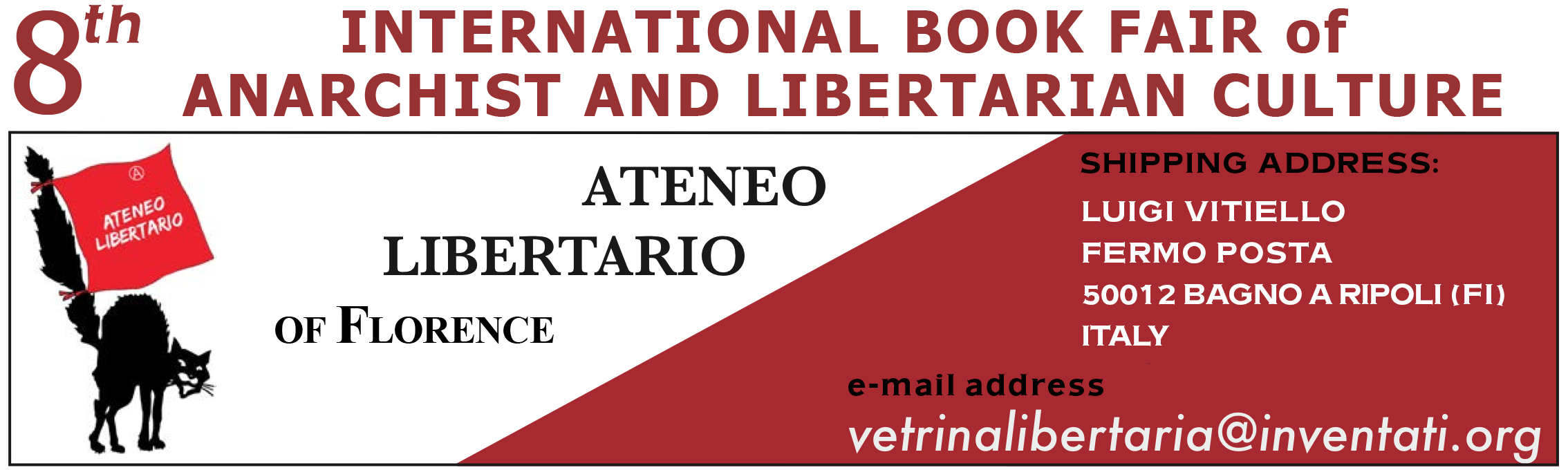 Florence, 14th February 2017Application formfor the“8th Anarchist and libertarian book fair”Florence, 22nd-23rd-24th September 2017Editor, type of presentation and full address, contact name, e-mail address:What type of material do you want to exhibit?How do you want to exhibit or present it?(i.e. art installation, debate, book presentation)Indicate the space needed to display your material.(i.e. dimensions of the stall)Please specify the percentage of your sales or the flat fee that you plan on devolving to the organizers in order to contribute to the event.Contact name, full address and phone number of the person who will be coming to the book fair.Please indicate date and approximate time of arrival and departure.